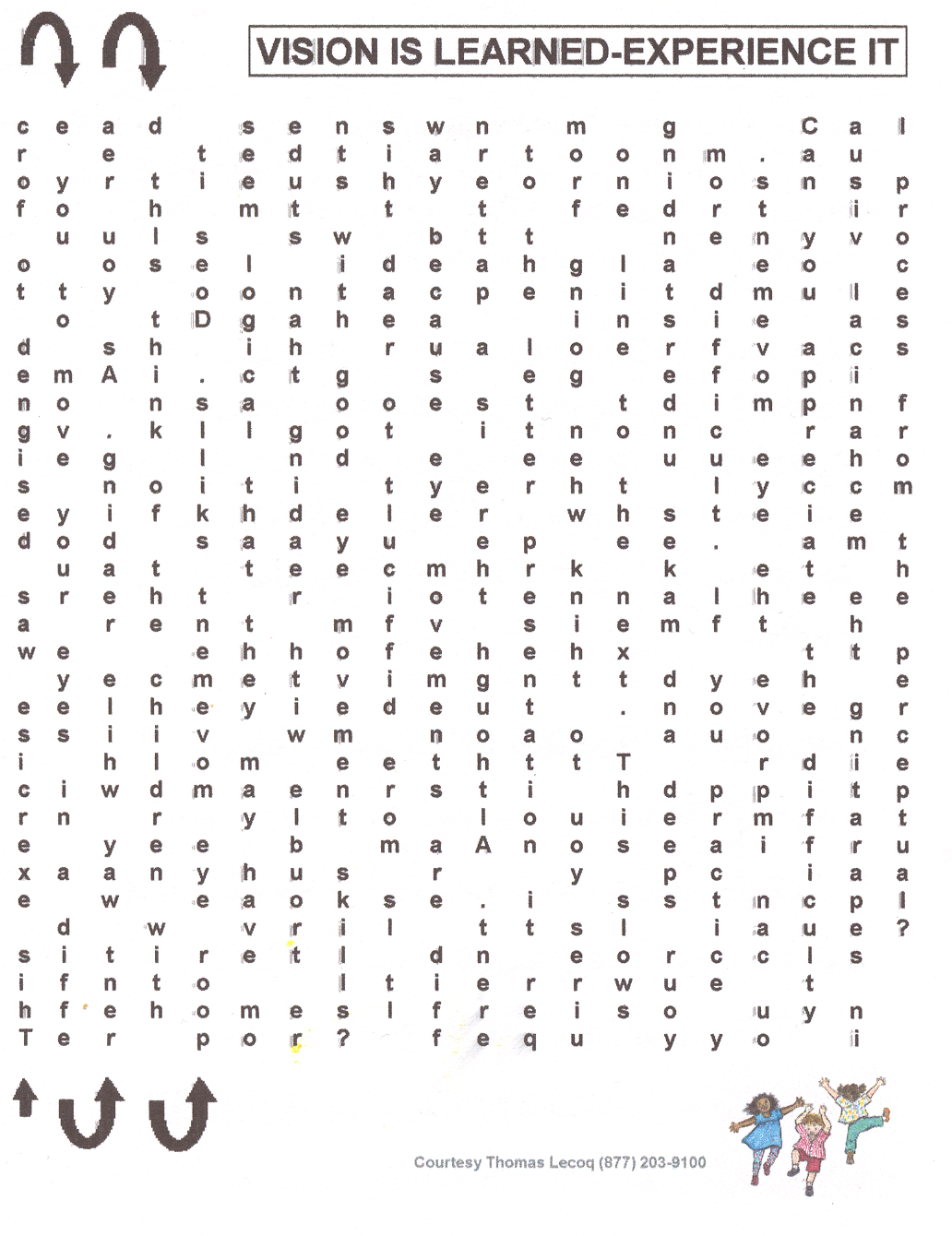 Courtesy Tom Lacoq; LPD, 1995 UPDNfull.DOChttp://www.idealvt.com/